KLASA:940-01/16-01/20URBROJ:2113/03-03-16-1Stubičke Toplice, 14.11.2016.Na temelju članka 131. st. 1. i 4. Zakona o cestama (Nar. nov. br. 84/11, 18/13, 22/13, 54/13, 148/13) i članka 46. st. 2. t. 23. Statuta Općine Stubičke Toplice (Službeni glasnik Krapinsko-zagorske županije br. 16/09 i 9/13) načelnik Općine Stubičke Toplice donosiODLUKU O UTVRĐIVANJU PRIJEDLOGA ODLUKE ONERAZVRSTANOJ CESTI „DIO ULICE VLADIMIRA NAZORA“Članak 1.	Utvrđuje se da je cesta „DIO ULICE VLADIMIRA NAZORA“, ukupne dužine oko 850 m (katastarske čestice: 442/1, 442/2, 442/3, 442/4, 442/5 sve u k.o. Andraševec i katastarske čestice: 344, 50/5, 50/4, 50/3, 50/2, 50/1 sve u k.o. Oroslavje), koja počinje kod sjeverne strane mosta preko potoka Topličina i Ulice Augusta Šenoe u Stubičkim Toplicama, a završava kod dječjeg igrališta u Ulici Vladimira Nazora u Stubičkim Toplicama nasuprot kućnog broja 18 u istoj ulici, nerazvrstana cesta koja se na dan stupanja na snagu Zakona o cestama (Nar. nov. br. 84/11, 18/13, 22/13, 54/13, 148/13) koristila za promet vozila i bila pristupačna većem boju korisnika.Članak 2.	Za nerazvrstanu cestu iz članka 1. ove Odluke pokrenut će se postupak izrade geodetskog elaborata izvedenog stanja radi evidentiranja u katastru i upisa u zemljišne knjige kao javnog dobra u općoj uporabi u neotuđivom vlasništvu Općine Stubičke Toplice.Članak 3.	Zadužuje se Jedinstveni upravni odjel Općine Stubičke Toplice za promjenu podataka u Bazi nerazvrstanih cesta Općine Stubičke Toplice.Članak 4.	Prijedlog Odluke upućuje se na usvajanje Općinskom vijeću Općine Stubičke Toplice.NačelnikOpćine Stubičke TopliceVladimir BosnarDOSTAVITI:Općinsko vijeće Općine Stubičke TopliceArhiva, ovdje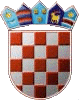 REPUBLIKA HRVATSKAKRAPINSKO-ZAGORSKA ŽUPANIJAOPĆINA STUBIČKE TOPLICENAČELNIK